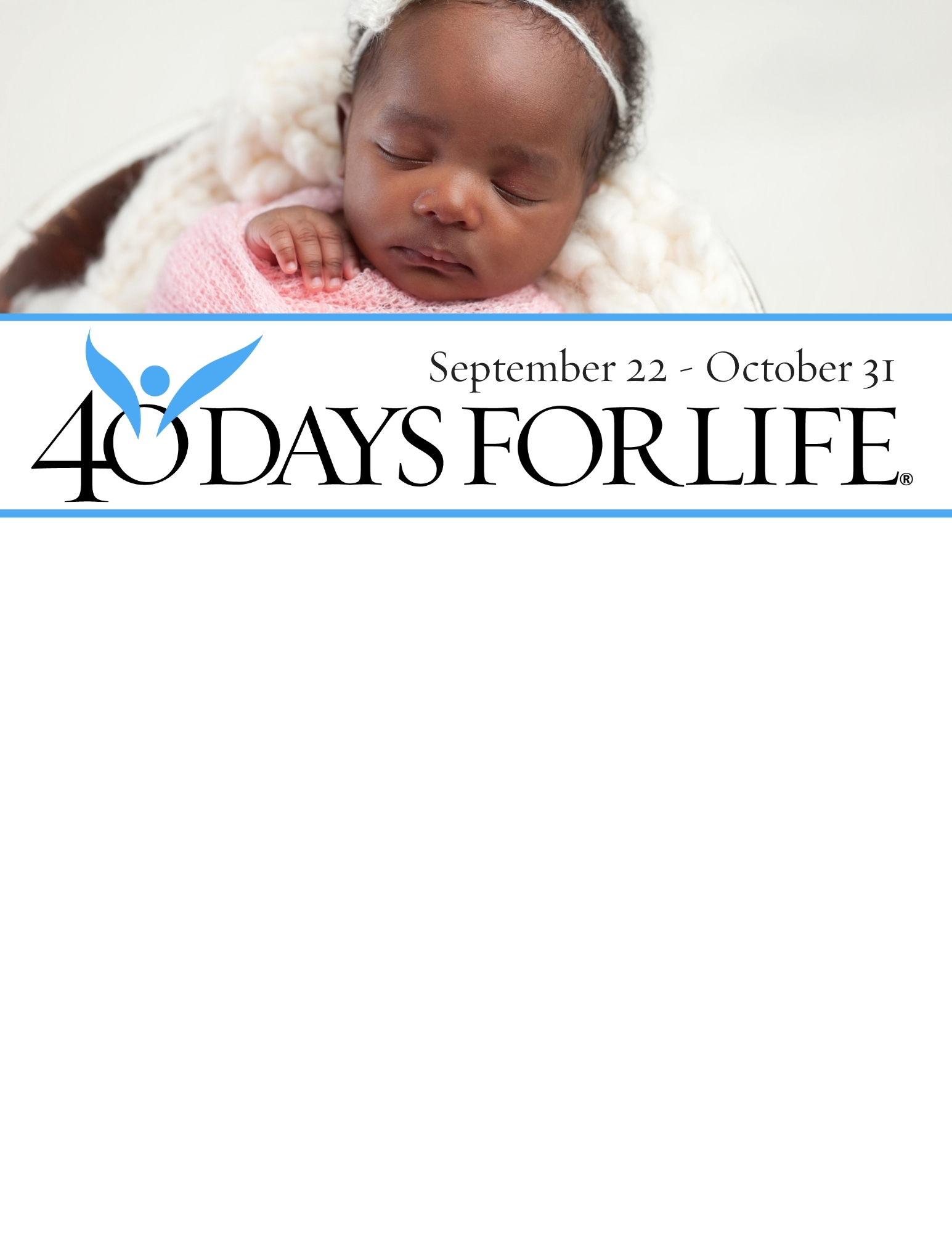 HELP SAVE LIVES IN FORT WAYNE!https://www.40daysforlife.com/en/fortwayne